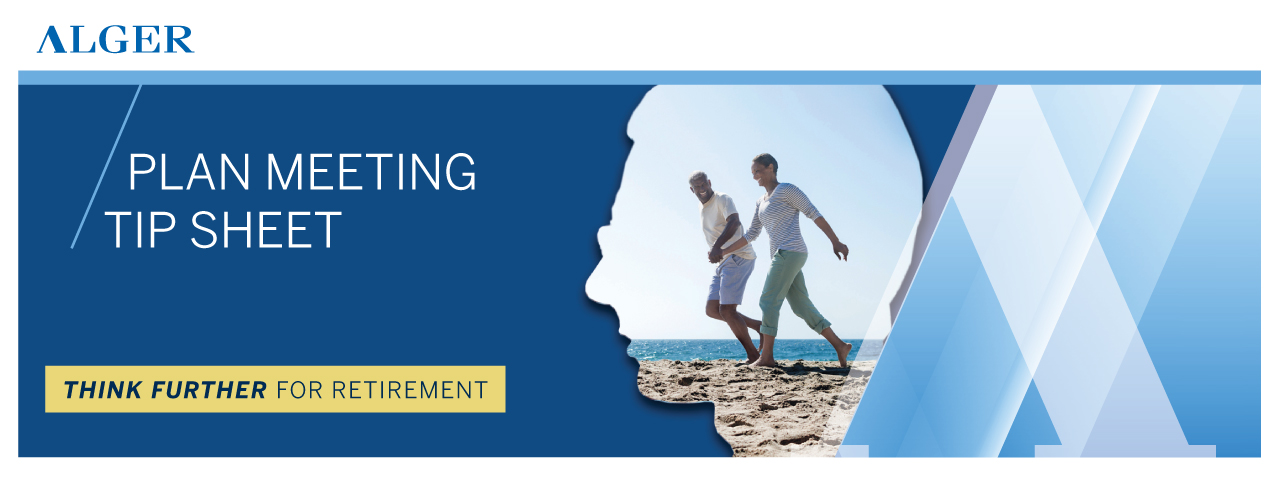 The following framework is designed to help plan sponsors Think Further about retirement plan meetings. Regularly scheduled meetings can serve as a vehicle for managing fiduciary duties and ensuring the plan is operating in compliance. 1 ADDRESS LOGISTICSThe first step toward a successful retirement plan meeting is to address meeting logistics.	2 SELECT AGENDA ITEMS The meeting agenda can help guide the meeting discussion and ensure critical issues are addressed. While certain topics will likely be addressed at every meeting, other topics may be added, as needed.3 MEETING TIPS Following are a few tips for running an efficient and effective plan meeting.The views expressed are the views of Fred Alger Management, LLC (“FAM”) and its affiliates as of September 2020. These views are subject to change at any time and may not represent the views of all portfolio management teams. These views should not be interpreted as a guarantee of the future performance of the markets, any security or any funds managed by FAM. These views are not meant to provide investment advice and should not be considered a recommendation to purchase or sell securities. This material must be accompanied by the most recent fund fact sheet(s) if used in connection with the sale of mutual fund shares. Fred Alger & Company, LLC serves as distributor of the Alger mutual funds.This document contains a general, high level summary of certain considerations applicable to qualified retirement plans. This summary does not purport to be a complete description of all the considerations applicable to a plan, plan sponsor, fiduciary or participant and it should not be considered to be guidance of any kind regarding a specific plan or situation and should not be relied upon as such. The summary is based upon general principles in the Internal Revenue Code of 1986, as amended (the “Code”), the Employee Retirement Income Security Act of 1974, as amended (“ERISA”), as well as certain guidance issued under the Code and ERISA that may be applicable, all as currently in effect at the time that this summary was drafted, and all of which are subject to change or to differing interpretations, possibly retroactively, which could affect the continuing validity of this summary.  There should be no anticipation that this summary has been, or will be, updated for any developments in the law or interpretation.  Tax and ERISA matters are very complicated and the consequences to plans, plan sponsors, fiduciaries and participants will depend on the facts of a particular situation. We encourage retirement plan sponsors, fiduciaries and participants to consult their own advisors regarding these matters, including applicable federal, state, local and foreign laws and the effect of any possible changes in the law.PLAN NAMEDATE  TaskTipsTipsTipsTipsTipsTipsMeeting Date & LocationAt the beginning of the calendar year, build the meeting schedule for the year (e.g., 4 quarterly meetings) and make certain the dates are on the calendars of critical attendeesMeeting ScheduleAt the beginning of the calendar year, build the meeting schedule for the year (e.g., 4 quarterly meetings) and make certain the dates are on the calendars of critical attendeesMeeting ScheduleAt the beginning of the calendar year, build the meeting schedule for the year (e.g., 4 quarterly meetings) and make certain the dates are on the calendars of critical attendeesMeeting ScheduleAt the beginning of the calendar year, build the meeting schedule for the year (e.g., 4 quarterly meetings) and make certain the dates are on the calendars of critical attendeesMeeting ScheduleAt the beginning of the calendar year, build the meeting schedule for the year (e.g., 4 quarterly meetings) and make certain the dates are on the calendars of critical attendeesMeeting ScheduleAt the beginning of the calendar year, build the meeting schedule for the year (e.g., 4 quarterly meetings) and make certain the dates are on the calendars of critical attendeesMeeting ScheduleMeeting Date & LocationQ1Q2Q2Q3Q4Meeting Date & LocationDateMeeting Date & LocationTimeMeeting Date & LocationLocationAttendee ListDetermine who needs to attend meetings[  ] Fiduciaries – committee members (if a plan committee), business owner and decision-makers (if no committee)[  ] Financial Advisor[  ] TPA or Recordkeeper (as needed) [  ] Other Determine who needs to attend meetings[  ] Fiduciaries – committee members (if a plan committee), business owner and decision-makers (if no committee)[  ] Financial Advisor[  ] TPA or Recordkeeper (as needed) [  ] Other Determine who needs to attend meetings[  ] Fiduciaries – committee members (if a plan committee), business owner and decision-makers (if no committee)[  ] Financial Advisor[  ] TPA or Recordkeeper (as needed) [  ] Other                  Name & Contact Information                 Name & Contact Information                 Name & Contact InformationCommunicationsAssign responsibility for sending invitations and meeting remindersAssign responsibility for sending invitations and meeting remindersAssign responsibility for sending invitations and meeting remindersAGENDA ITEMSRecurring Plan Meeting ItemsApproval of MinutesIndustry UpdateInvestment ReviewAdministrative ReviewPost-Meeting ActionsAnnual Plan ReviewFor a more extensive list of topics for an effective annual plan review, reach out to your Alger contact to obtain a copy of its Annual Plan Review Checklist. Industry UpdatePlan DetailsPlan ObjectivesPlan Features and Enhancements InvestmentsInvestment Policy StatementDefault Investment AlternativePlan ComplianceService Provider Performance and FeesFidelity Bond CoverageFiduciary EducationParticipantsYear-Over-Year Plan Wellness MetricsEmployee Education Document ReviewPlan AmendmentsForm 5500Other: Agenda ItemDiscussion ItemsRoll CallConfirm adequate attendance to make and implement plan decisionsQuorum – If a plan committee has been established, confirm there is a quorum as defined by the committee charter or bylawsInvestment fiduciaries – If the plan has engaged an ERISA 3(21) investment advisor or ERISA 3(38) investment manager, those individuals should be presentConfirm adequate attendance to make and implement plan decisionsQuorum – If a plan committee has been established, confirm there is a quorum as defined by the committee charter or bylawsInvestment fiduciaries – If the plan has engaged an ERISA 3(21) investment advisor or ERISA 3(38) investment manager, those individuals should be presentApproval of MinutesReview and approve the minutes from the prior plan meetingConfirm the minutes are an accurate record of the decisions made at the prior meetingDetermine whether action items assigned at prior meeting were completed (e.g., plan amendment, corrective distributions)Ensure the minutes will be filed in fiduciary/plan fileReview and approve the minutes from the prior plan meetingConfirm the minutes are an accurate record of the decisions made at the prior meetingDetermine whether action items assigned at prior meeting were completed (e.g., plan amendment, corrective distributions)Ensure the minutes will be filed in fiduciary/plan fileIndustry UpdateTap into the expertise of the plan’s financial advisor and service providers to learn about new developments that may impact your retirement planNew laws and regulations that may impact the planSignificant lawsuits or IRS or DOL enforcement trends involving retirement plansTrends among plans of similar size or industryNew retirement plan products and resources that are emerging in the industryTap into the expertise of the plan’s financial advisor and service providers to learn about new developments that may impact your retirement planNew laws and regulations that may impact the planSignificant lawsuits or IRS or DOL enforcement trends involving retirement plansTrends among plans of similar size or industryNew retirement plan products and resources that are emerging in the industryInvestment ReviewTap into the expertise of the plan’s financial advisor to provide reports and guide the investment review.High level review of the economy and marketPerformance of existing investments against Investment Policy Statement (IPS) and comparable solutions and compliance with IPS criteriaInvestment expenses (benchmark) Participant allocations across investment alternativesTap into the expertise of the plan’s financial advisor to provide reports and guide the investment review.High level review of the economy and marketPerformance of existing investments against Investment Policy Statement (IPS) and comparable solutions and compliance with IPS criteriaInvestment expenses (benchmark) Participant allocations across investment alternativesAdministrative ReviewReview plan operations to confirm compliance and identify any necessary correction actionsTimely deposits Participant complaintsCompliance testing results – corrective actionsPlan activity – total assets, contribution rate, loans, distributions, Upcoming deadlinesReview plan operations to confirm compliance and identify any necessary correction actionsTimely deposits Participant complaintsCompliance testing results – corrective actionsPlan activity – total assets, contribution rate, loans, distributions, Upcoming deadlinesPost-Meeting ActionsReview all major decisions and assignments made at the meeting such as Investment changesOperational correctionsPlan amendmentsFor each decision identifyPerson responsible Deadline to complete taskReview all major decisions and assignments made at the meeting such as Investment changesOperational correctionsPlan amendmentsFor each decision identifyPerson responsible Deadline to complete taskNext Meeting DateConfirm fiduciaries, financial advisor, and other key individuals will be availableConfirm fiduciaries, financial advisor, and other key individuals will be available